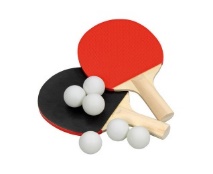                      Anmeldung zum 02. Juli 2023Am Kinder- und Jugendturnier nehme ich Anmeldung bis 24. Juni 2023Bitte ausgefülltes Formular per Mail senden an: tt-hartmannsdorf@t-online.de Herzlichen Dank.Vorname:Alter:Alter:Alter:JahreName:Tel.:(optional)(optional)(optional)gern teilalsnicht aktivernicht aktiveraktiver Spieler.aktiver Spieler.